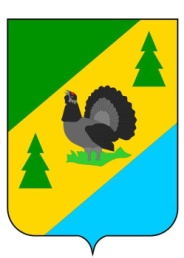 РОССИЙСКАЯ ФЕДЕРАЦИЯИРКУТСКАЯ ОБЛАСТЬАЛЗАМАЙСКОЕ МУНИЦИПАЛЬНОЕ ОБРАЗОВАНИЕДУМАРЕШЕНИЕ № 165г. Алзамайот 30 июля 2020 г.О внесении изменений в решение Думы Алзамайскогомуниципального образования от 19.12.2019 г. № 143 «О бюджете Алзамайского муниципального образованияна 2020 год и плановый период 2021-2022 годов»В соответствии с Бюджетным кодексом Российской Федерации, Федеральным законом от 06.10.2003г. №131-ФЗ «Об общих принципах организации местного самоуправления в Российской Федерации», руководствуясь статьями 6, 48 Устава Алзамайского муниципального образования, Положением о бюджетном процессе в Алзамайском муниципальном образовании, утвержденным решением Думы Алзамайского муниципального образования от 25.01.2017 г. № 19,            ДУМА    РЕШИЛА:1.Внести в решение Думы Алзамайского муниципального образования от 19.12.2019 г. № 143 «О бюджете Алзамайского муниципального образования на 2020 год и плановый период 2021-2022 годов» следующие изменения:1.1. приложение № 5 «Распределение бюджетных ассигнований по разделам и подразделам классификации расходов бюджетов на 2020 год», приложение № 7 «Распределение бюджетных ассигнований по разделам, подразделам, целевым статьям и видам расходов классификации расходов бюджетов на 2020 год»,   приложение № 9 «Распределение бюджетных ассигнований по разделам, подразделам, целевым статьям и видам расходов в ведомственной структуре расходов местного бюджета на 2020 год», приложение № 14 «Распределение бюджетных ассигнований на реализацию муниципальных и ведомственных целевых программ на 2020 год», приложение изложить в новой редакции (прилагаются).	 2. Настоящее решение подлежит опубликованию в газете «Вестник Алзамайского муниципального образования» и на сайте Алзамайского муниципального образования www.alzamai.ru.Председатель Думы Алзамайскогомуниципального образования                                                                              В.Ф. ЧугуноваГлава Алзамайскогомуниципального образования                                                                                А.В. Лебедев    Распределение бюджетных ассигнований по разделам и подразделам классификации расходов бюджетов на 2020 год                                                                                                                                                                                                                                                                                                                                                                                                                             тыс. рублейНачальник отдела по финансам, и прогнозу социально-экономического развития администрации Алзамайского муниципального образования				            Л.С. ФроловаРаспределение бюджетных ассигнований по разделам, подразделам, целевым статьям и видам расходов классификации расходов бюджетов на 2020 годтыс. рублейНачальник отдела по финансам,и прогнозу социально-экономического развитияадминистрации Алзамайского муниципального образования									            Л.С. ФроловаРаспределение бюджетных ассигнований по разделам, подразделам, целевым статьям и видам расходов в ведомственной структуре расходов местного бюджета на 2020 годтыс. рублейНачальник отдела по финансам,и прогнозу социально-экономического развитияадминистрации Алзамайского муниципального образования									            Л.С. ФроловаРаспределение бюджетных ассигнований на реализацию муниципальных и ведомственных целевых программ на 2020 год тыс. рублейНачальник отдела по финансам,и прогнозу социально-экономического развитияадминистрации Алзамайского муниципального образования									           Л.С. ФроловаПриложение № 5к решению Думы Алзамайского  муниципального образования от 30.07.2020 г. № 165НаименованиеразделподразделПлан года1234Общегосударственные вопросы010020 412,7Функционирование высшего должностного лица субъекта Российской Федерации и муниципального образования01021892,6Функционирование Правительства Российской Федерации, высших исполнительных органов государственной власти субъектов Российской Федерации, местных администраций010413061,7Резервные фонды011150,0Другие общегосударственные вопросы01135408,4Национальная оборона0200313,9Мобилизационная и вневойсковая подготовка0203313,9Национальная безопасность и правоохранительная деятельность030055,0Защита населения и территории от чрезвычайных ситуаций природного и техногенного характера, гражданская оборона030920,0Обеспечение пожарной безопасности031020,0Другие вопросы в области национальной безопасности и правоохранительной деятельности031415,0Национальная экономика040047074,0Общеэкономические вопросы040170,0Водное хозяйство0406483,0Дорожное хозяйство (дорожные фонды)040946418,8Другие вопросы в области национальной экономики0412102,2Жилищно-коммунальное хозяйство050018096,1Жилищное хозяйство05011261,4Коммунальное хозяйство050215,0Благоустройство050316819,8Культура, кинематография080010087,6Культура080110084,6Другие вопросы в области культуры, кинематографии08043,0Социальная политика1000886,0Пенсионное обеспечение1001840,0Социальное обеспечение населения100346,0Физическая культура и спорт1100221,3Физическая культура1101221,3Средства массовой информации120099,0Периодическая печать и издательства120299,0Обслуживание государственного и муниципального долга13000,1Обслуживание государственного внутреннего и муниципального долга13010,1ИтогоИтогоИтого97 245,8Приложение № 7к решению Думы Алзамайского  муниципального образования от 30.07.2020 г. № 165Наименованиеразделподразделцелевая статьявид расходаПлан года123456Алзамайское муниципальное образование0000000000000000097245,8Общегосударственные вопросы0100000000000000020412,7Функционирование высшего должностного лица субъекта Российской Федерации и муниципального образования010200000000000001892,6Глава муниципального образования010200203000000001652,6Фонд оплаты труда государственных (муниципальных) органов 010200203000001211250,1Иные выплаты персоналу государственных (муниципальных) органов, за исключением фонда оплаты труда0102002030000012225,0Взносы по обязательному социальному страхованию на выплаты денежного содержания и иные выплаты работникам государственных (муниципальных) органов01020020300000129377,5Реализация направлений расходов ведомственной целевой программы, задачи, направления, а также непрограммным направлениям расходов органов местного самоуправления01020020349999000240,0Фонд оплаты труда государственных (муниципальных) органов 01020020349999121200,0Взносы по обязательному социальному страхованию на выплаты денежного содержания и иные выплаты работникам государственных (муниципальных) органов0102002034999912940,0Функционирование Правительства Российской Федерации, высших исполнительных органов государственной власти субъектов Российской Федерации, местных администраций0104000000000000013061,7Центральный аппарат0104002040000000011381,7Фонд оплаты труда государственных (муниципальных) органов 010400204000001216690,4Иные выплаты персоналу государственных (муниципальных) органов, за исключением фонда оплаты труда0104002040000012270,7Взносы по обязательному социальному страхованию на выплаты денежного содержания и иные выплаты работникам государственных (муниципальных) органов010400204000001292012,6Закупка товаров, работ, услуг в сфере информационно-коммуникационных технологий01040020400000242474,7Прочая закупка товаров, работ и услуг 010400204000002442072,4Уплата прочих налогов, сборов0104002040000085248,0Уплата иных платежей0104002040000085312,8Реализация направлений расходов ведомственной целевой программы, задачи, направления, а также непрограммным направлениям расходов органов местного самоуправления010400204499990001670,0Фонд оплаты труда государственных (муниципальных) органов 010400204499991211264,0Взносы по обязательному социальному страхованию на выплаты денежного содержания и иные выплаты работникам государственных (муниципальных) органов01040020449999129406,0Муниципальная программа «Развитие муниципальной службы в Алзамайском муниципальном образовании на 2019 -2023г.г.»0104795190000000010,0Прочая закупка товаров, работ и услуг 0104795190000024410,0Резервные фонды0111000000000000050,0Резервные фонды местных администраций0111070050000000050,0Резервные средства0111070050000087050,0Другие общегосударственные вопросы011300000000000005408,4Субвенция на осуществление областного государственного полномочия по определению перечня должностных лиц органов местного самоуправления, уполномоченных составлять протоколы об административных правонарушениях, предусмотренных отдельными законами Иркутской области об административной ответственности011300204731500000,7Прочая закупка товаров, работ и услуг 011300204731502440,7Обеспечение деятельности подведомственных учреждений011300299000000004732,7Фонд оплаты труда учреждений 011300299000001113476,4Иные выплаты персоналу учреждений, за исключение фонда оплаты труда011300299000001122,3Взносы по обязательному социальному страхованию на выплаты по оплате труда работников и иные выплаты работникам учреждений011300299000001191053,3Закупка товаров, работ, услуг в сфере информационно-коммуникационных технологий0113002990000024213,9Прочая закупка товаров, работ и услуг 01130029900000244186,3Уплата иных платежей011300299000008530,5Реализация направлений расходов ведомственной целевой программы, задачи, направления, а также непрограммным направлениям расходов органов местного самоуправления01130029949999000675,0Фонд оплаты труда учреждений01130029949999111520,0Взносы по обязательному социальному страхованию на выплаты по оплате труда работников и иные выплаты работникам учреждений01130029949999119155,0Национальная оборона02000000000000000313,9Мобилизационная и вневойсковая подготовка02030000000000000313,9Осуществление первичного воинского учета на территориях, где отсутствуют военные комиссариаты02030030251180000313,9Фонд оплаты труда государственных (муниципальных) органов 02030030251180121232,9Иные выплаты персоналу государственных (муниципальных) органов, за исключением фонда оплаты труда020300302511801223,0Взносы по обязательному социальному страхованию на выплаты денежного содержания и иные выплаты работникам государственных (муниципальных) органов0203003025118012970,3Прочая закупка товаров, работ и услуг 020300302511802447,7Национальная безопасность и правоохранительная деятельность0300000000000000055,0Защита населения и территории от чрезвычайных ситуаций природного и техногенного характера, гражданская оборона0309000000000000020,0Мероприятия по предупреждению и ликвидации последствий чрезвычайных ситуаций и стихийных бедствий0309218000000000020,0Предупреждение и ликвидация последствий чрезвычайных ситуаций и стихийных бедствий природного и техногенного характера0309218010000000020,0Прочая закупка товаров, работ и услуг 0309218010000024420,0Обеспечение пожарной безопасности0310000000000000020,0Мероприятия по предупреждению и ликвидации последствий чрезвычайных ситуаций и стихийных бедствий0310218000000000020,0Предупреждение и ликвидация последствий чрезвычайных ситуаций и стихийных бедствий природного и техногенного характера0310218010000000020,0Прочая закупка товаров, работ и услуг 0310218010000024420,0Другие вопросы в области национальной безопасности и правоохранительной деятельности0314000000000000015,0Муниципальная программа  "Обеспечение первичных мер пожарной безопасности на территории Алзамайского муниципального образования» на  2019-2021гг."0314795270000000015,0Прочая закупка товаров, работ и услуг 0314795270000024415,0Национальная экономика0400000000000000047074,0Общеэкономические вопросы0401000000000000070,0Субвенция на осуществление отдельных областных государственных полномочий в сфере водоснабжения и водоотведения0401002047311000070,0Фонд оплаты труда государственных (муниципальных) органов 0401002047311012151,2Взносы по обязательному социальному страхованию на выплаты денежного содержания и иные выплаты работникам государственных (муниципальных) органов0401002047311012915,5Прочая закупка товаров, работ и услуг 040100204731102443,3Водное хозяйство04060000000000000483,0Мероприятия в области водного хозяйства04063400600000000483,0Прочая закупка товаров, работ и услуг 04063400600000244483,0Дорожное хозяйство (дорожные фонды)0409000000000000046418,8Строительство, модернизация, ремонт и содержание автомомбильных дорог общего пользования, в т.ч. дорог в поселениях (за исключением автомобильных дорог федерального значения)040931502010000001872,8Фонд оплаты труда учреждений04093150201000111570,1Взносы по обязательному социальному страхованию на выплаты по оплате труда работников и иные выплаты работникам  учреждений04093150201000119172,2Прочая закупка товаров, работ и услуг 040931502010002441130,0Уплата прочих налогов, сборов040931502010008520,5Муниципальная программа "Повышение безопасности дорожного движения в Алзамайском   муниципальном образовании на 2014-2020гг"04097950500000000200,0Прочая закупка товаров, работ и услуг 04097950500000244200,0Муниципальная программа "Дорожное хозяйство в Алзамайском муниципальном образовании на 2014-2021гг"040979516000000006921,8Прочая закупка товаров, работ и услуг 040979516000002446921,8Софинансирование расходных обязательств муниципальных образований по строительству, реконструкции, капитальному ремонту автомобильных дорог общего пользования местного значения040979516S245000037424,2Бюджетные инвестиции в объекты капитального строительства государственной (муниципальной) собственности040979516S245041437424,2Другие вопросы в области национальной экономики04123400300000000102,2Мероприятия по землеустройству и землепользованию04123400300000000102,2Прочая закупка товаров, работ и услуг 04123400300000244102,2Жилищно-коммунальное хозяйство0500000000000000018096,1Жилищное хозяйство050135000000000001261,4Обеспечение мероприятий по капитальному ремонту многоквартирных домов0501350020000000049,0Прочая закупка товаров, работ и услуг 0501350020000024449,0Мероприятия в области жилищного хозяйства050135003000000001212,4Прочая закупка товаров, работ и услуг 050135003000002441212,4Коммунальное хозяйство0502000000000000015,0Муниципальная программа «Энергосбережение и повышение энергетической эффективности на территории Алзамайского муниципального образования» на 2017-2020 годы0502795230000000015,0Прочая закупка товаров, работ и услуг0502795230000024415,0Благоустройство0503000000000000016819,8Уличное освещение05036000100000000988,8Прочая закупка товаров, работ и услуг 05036000100000244988,8Муниципальная программа «Отходы производства и потребления на территории Алзамайского муниципального образования» на 2019-2021 годы050379517000000001751,0Прочая закупка товаров, работ и услуг050379517000002441751,0Муниципальная программа «Формирование современной городской среды Алзамайского муниципального образования» на 2018-2022 годы05037952800000000322,7Прочая закупка товаров, работ и услуг05037952800000244322,7Софинансирование мероприятий перечня проектов народных инициатив050379528S23700003299,9Прочая закупка товаров, работ и услуг 050379528S23702443299,9Мероприятия по формированию современной городской среды0503795F25555100010457,4Прочая закупка товаров, работ и услуг 0503795F25555124410457,4Культура, кинематография0800000000000000010 087,6Культура0801000000000000010 087,6Обеспечение деятельности подведомственных учреждений080144099000000005 541,7Фонд оплаты труда учреждений 080144099000001113 131,0Иные выплаты персоналу учреждений, за исключение фонда оплаты труда0801440990000011245,0Взносы по обязательному социальному страхованию на выплаты по оплате труда работников и иные выплаты работникам учреждений08014409900000119945,4Закупка товаров, работ, услуг в сфере информационно-коммуникационных технологий08014409900000242154,8Прочая закупка товаров, работ и услуг 080144099000002441265,0Уплата иных платежей080144099000008530,5Реализация направлений расходов ведомственной целевой программы, задачи, направления, а также непрограммным направлениям расходов органов местного самоуправления08014409949999000516,5Фонд оплаты труда учреждений08014409949999111396,5Взносы по обязательному социальному страхованию на выплаты по оплате труда работников и иные выплаты работникам учреждений08014409949999119120,0Библиотеки080144200000000003238,8Обеспечение деятельности подведомственных учреждений080144299000000002949,2Фонд оплаты труда учреждений 080144299000001111714,0Иные выплаты персоналу учреждений, за исключение фонда оплаты труда0801442990000011215,0Взносы по обязательному социальному страхованию на выплаты по оплате труда работников и иные выплаты работникам учреждений08014429900000119516,3Закупка товаров, работ, услуг в сфере информационно-коммуникационных технологий08014429900000242118,6Прочая закупка товаров, работ и услуг 08014429900000244584,8Уплата иных платежей080144299000008530,5Реализация направлений расходов ведомственной целевой программы, задачи, направления, а также непрограммным направлениям расходов органов местного самоуправления08014429949999000289,6Фонд оплаты труда учреждений08014429949999111222,4Взносы по обязательному социальному страхованию на выплаты по оплате труда работников и иные выплаты работникам учреждений0801442994999911967,2Муниципальная программа «Книга Почета города Алзамая на 2013-2021 г.г.»080179508010000005,0Прочая закупка товаров, работ и услуг 080179508010002445,0Муниципальная программа «Не допустить беды» на 2016-2021 годы080179508020000005,0Прочая закупка товаров, работ и услуг 080179508020002445,0Муниципальная программа «Развитие культуры в Алзамайском муниципальном образовании» на 2016-2021 годы0801795080400000060,0Прочая закупка товаров, работ и услуг 0801795080400024460,0Иные межбюджетные трансферты на восстановление мемориальных сооружений и объектов увековечивающих память погибших при защите отечества08017950874110000717,6Прочая закупка товаров, работ и услуг08017950874110244717,6Другие вопросы в области культуры, кинематографии080479500000000003,0Муниципальная программа «Молодежная политика в Алзамайском муниципальном образовании» на 2016-2021 годы080479508050000003,0Прочая закупка товаров, работ и услуг 080479508050002443,0Социальная политика10000000000000000886,0Пенсионное обеспечение10010000000000000840,0Доплаты к пенсиям, дополнительное пенсионное обеспечение10014910000000000840,0Доплаты к пенсиям муниципальных служащих10014910100000000840,0Иные пенсии, социальные доплаты к пенсиям10014910100000312840,0Социальное обеспечение населения1003000000000000046,0Социальная помощь1003505000000000036,0Оказание других видов социальной помощи1003505850000000036,0Пособия, компенсации, меры социальной поддержки по публичным нормативным обязательствам1003505850000031336,0Муниципальная  программа «Молодым семьям – доступное жилье в Алзамайском муниципальном образовании» на 2013-2019 годы1003795010000000010,0Иные выплаты населению1003795010000036010,0Физическая культура и спорт11000000000000000221,3Физическая культура11010000000000000221,3Долгосрочная программа «Развитие физической культуры и спорта на 2014-2021 г.г.»11017950803000000221,3Прочая закупка товаров, работ и услуг 11017950803000244221,3Средства массовой информации1200000000000000099,0Периодическая печать и издательства1202000000000000099,0Государственная поддержка средств массовой информации1202457850000000099,0Прочая закупка товаров, работ и услуг 1202457850000024499,0Обслуживание государственного и муниципального долга130000000000000000,1Обслуживание государственного внутреннего и муниципального долга130100000000000000,1Процентные платежи по долговым обязательствам130106500000000000,1Процентные платежи по муниципальному долгу130106503000000000,1Обслуживание муниципального долга130106503000007300,1ИтогоИтогоИтогоИтогоИтого97 245,8Приложение № 9к решению Думы Алзамайского  муниципального образования от 30.07.2020 г. № 165 НаименованиеНаименованиеструктура расходовразделподразделцелевая статьявид расходаПлан года1123456Алзамайское муниципальное образованиеАлзамайское муниципальное образование9770000000000000000097245,8Общегосударственные вопросыОбщегосударственные вопросы9770100000000000000020412,7Функционирование высшего должностного лица субъекта Российской Федерации и муниципального образованияФункционирование высшего должностного лица субъекта Российской Федерации и муниципального образования977010200000000000001892,6Глава муниципального образованияГлава муниципального образования977010200203000000001652,6Фонд оплаты труда государственных (муниципальных) органов Фонд оплаты труда государственных (муниципальных) органов 977010200203000001211250,1Иные выплаты персоналу государственных (муниципальных) органов, за исключением фонда оплаты трудаИные выплаты персоналу государственных (муниципальных) органов, за исключением фонда оплаты труда9770102002030000012225,0Взносы по обязательному социальному страхованию на выплаты денежного содержания и иные выплаты работникам государственных (муниципальных) органовВзносы по обязательному социальному страхованию на выплаты денежного содержания и иные выплаты работникам государственных (муниципальных) органов97701020020300000129377,5Реализация направлений расходов ведомственной целевой программы, задачи, направления, а также непрограммным направлениям расходов органов местного самоуправленияРеализация направлений расходов ведомственной целевой программы, задачи, направления, а также непрограммным направлениям расходов органов местного самоуправления97701020020349999000240,0Фонд оплаты труда государственных (муниципальных) органов Фонд оплаты труда государственных (муниципальных) органов 97701020020349999121200,0Взносы по обязательному социальному страхованию на выплаты денежного содержания и иные выплаты работникам государственных (муниципальных) органовВзносы по обязательному социальному страхованию на выплаты денежного содержания и иные выплаты работникам государственных (муниципальных) органов9770102002034999912940,0Функционирование Правительства Российской Федерации, высших исполнительных органов государственной власти субъектов Российской Федерации, местных администрацийФункционирование Правительства Российской Федерации, высших исполнительных органов государственной власти субъектов Российской Федерации, местных администраций9770104000000000000013061,7Центральный аппаратЦентральный аппарат9770104002040000000011381,7Фонд оплаты труда государственных (муниципальных) органов Фонд оплаты труда государственных (муниципальных) органов 977010400204000001216690,4Иные выплаты персоналу государственных (муниципальных) органов, за исключением фонда оплаты трудаИные выплаты персоналу государственных (муниципальных) органов, за исключением фонда оплаты труда9770104002040000012270,7Взносы по обязательному социальному страхованию на выплаты денежного содержания и иные выплаты работникам государственных (муниципальных) органовВзносы по обязательному социальному страхованию на выплаты денежного содержания и иные выплаты работникам государственных (муниципальных) органов977010400204000001292012,6Закупка товаров, работ, услуг в сфере информационно-коммуникационных технологийЗакупка товаров, работ, услуг в сфере информационно-коммуникационных технологий97701040020400000242474,7Прочая закупка товаров, работ и услуг Прочая закупка товаров, работ и услуг 977010400204000002442072,4Уплата прочих налогов, сборовУплата прочих налогов, сборов9770104002040000085248,0Уплата иных платежейУплата иных платежей9770104002040000085312,8Реализация направлений расходов ведомственной целевой программы, задачи, направления, а также непрограммным направлениям расходов органов местного самоуправленияРеализация направлений расходов ведомственной целевой программы, задачи, направления, а также непрограммным направлениям расходов органов местного самоуправления977010400204499990001670,0Фонд оплаты труда государственных (муниципальных) органов Фонд оплаты труда государственных (муниципальных) органов 977010400204499991211264,0Взносы по обязательному социальному страхованию на выплаты денежного содержания и иные выплаты работникам государственных (муниципальных) органовВзносы по обязательному социальному страхованию на выплаты денежного содержания и иные выплаты работникам государственных (муниципальных) органов97701040020449999129406,0Муниципальная программа «Развитие муниципальной службы в Алзамайском муниципальном образовании на 2019 -2023 г.г.»Муниципальная программа «Развитие муниципальной службы в Алзамайском муниципальном образовании на 2019 -2023 г.г.»9770104795190000000010,0Прочая закупка товаров, работ и услуг Прочая закупка товаров, работ и услуг 9770104795190000024410,0Резервные фондыРезервные фонды9770111000000000000050,0Резервные фонды местных администрацийРезервные фонды местных администраций9770111070050000000050,0Резервные средстваРезервные средства9770111070050000087050,0Другие общегосударственные вопросыДругие общегосударственные вопросы977011300000000000005408,4Субвенция на осуществление областного государственного полномочия по определению перечня должностных лиц органов местного самоуправления, уполномоченных составлять протоколы об административных правонарушениях, предусмотренных отдельными законами Иркутской области об административной ответственностиСубвенция на осуществление областного государственного полномочия по определению перечня должностных лиц органов местного самоуправления, уполномоченных составлять протоколы об административных правонарушениях, предусмотренных отдельными законами Иркутской области об административной ответственности977011300204731500000,7Прочая закупка товаров, работ и услуг Прочая закупка товаров, работ и услуг 977011300204731502440,7Обеспечение деятельности подведомственных учрежденийОбеспечение деятельности подведомственных учреждений977011300299000000004732,7Фонд оплаты труда казенных учреждений Фонд оплаты труда казенных учреждений 977011300299000001113476,4Иные выплаты персоналу учреждений, за исключение фонда оплаты трудаИные выплаты персоналу учреждений, за исключение фонда оплаты труда977011300299000001122,3Взносы по обязательному социальному страхованию на выплаты по оплате труда работников и иные выплаты работникам казенных учрежденийВзносы по обязательному социальному страхованию на выплаты по оплате труда работников и иные выплаты работникам казенных учреждений977011300299000001191053,3Закупка товаров, работ, услуг в сфере информационно-коммуникационных технологийЗакупка товаров, работ, услуг в сфере информационно-коммуникационных технологий9770113002990000024213,9Прочая закупка товаров, работ и услуг Прочая закупка товаров, работ и услуг 97701130029900000244186,3Уплата иных платежейУплата иных платежей977011300299000008530,5Реализация направлений расходов ведомственной целевой программы, задачи, направления, а также непрограммным направлениям расходов органов местного самоуправленияРеализация направлений расходов ведомственной целевой программы, задачи, направления, а также непрограммным направлениям расходов органов местного самоуправления97701130029949999000675,0Фонд оплаты труда казенных учреждений Фонд оплаты труда казенных учреждений 97701130029949999111520,0Взносы по обязательному социальному страхованию на выплаты по оплате труда работников и иные выплаты работникам казенных учрежденийВзносы по обязательному социальному страхованию на выплаты по оплате труда работников и иные выплаты работникам казенных учреждений97701130029949999119155,0Национальная оборонаНациональная оборона97702000000000000000313,9Мобилизационная и вневойсковая подготовкаМобилизационная и вневойсковая подготовка97702030000000000000313,9Осуществление первичного воинского учета на территориях, где отсутствуют военные комиссариатыОсуществление первичного воинского учета на территориях, где отсутствуют военные комиссариаты97702030030251180000313,9Фонд оплаты труда государственных (муниципальных) органов Фонд оплаты труда государственных (муниципальных) органов 97702030030251180121232,9Иные выплаты персоналу государственных (муниципальных) органов, за исключением фонда оплаты трудаИные выплаты персоналу государственных (муниципальных) органов, за исключением фонда оплаты труда977020300302511801223,0Взносы по обязательному социальному страхованию на выплаты денежного содержания и иные выплаты работникам государственных (муниципальных) органовВзносы по обязательному социальному страхованию на выплаты денежного содержания и иные выплаты работникам государственных (муниципальных) органов9770203003025118012970,3Прочая закупка товаров, работ и услуг Прочая закупка товаров, работ и услуг 977020300302511802447,7Национальная безопасность и правоохранительная деятельностьНациональная безопасность и правоохранительная деятельность9770300000000000000055,0Защита населения и территории от чрезвычайных ситуаций природного и техногенного характера, гражданская оборонаЗащита населения и территории от чрезвычайных ситуаций природного и техногенного характера, гражданская оборона9770309000000000000020,0Мероприятия по предупреждению и ликвидации последствий чрезвычайных ситуаций и стихийных бедствийМероприятия по предупреждению и ликвидации последствий чрезвычайных ситуаций и стихийных бедствий9770309218000000000020,0Предупреждение и ликвидация последствий чрезвычайных ситуаций и стихийных бедствий природного и техногенного характераПредупреждение и ликвидация последствий чрезвычайных ситуаций и стихийных бедствий природного и техногенного характера9770309218010000000020,0Прочая закупка товаров, работ и услуг Прочая закупка товаров, работ и услуг 9770309218010000024420,0Обеспечение пожарной безопасностиОбеспечение пожарной безопасности9770310000000000000020,0Мероприятия по предупреждению и ликвидации последствий чрезвычайных ситуаций и стихийных бедствийМероприятия по предупреждению и ликвидации последствий чрезвычайных ситуаций и стихийных бедствий9770310218000000000020,0Предупреждение и ликвидация последствий чрезвычайных ситуаций и стихийных бедствий природного и техногенного характераПредупреждение и ликвидация последствий чрезвычайных ситуаций и стихийных бедствий природного и техногенного характера9770310218010000000020,0Прочая закупка товаров, работ и услуг Прочая закупка товаров, работ и услуг 9770310218010000024420,0Другие вопросы в области национальной безопасности и правоохранительной деятельностиДругие вопросы в области национальной безопасности и правоохранительной деятельности9770314000000000000015,0Муниципальная программа "Обеспечение первичных мер пожарной безопасности на территории Алзамайского муниципального образования» на  2016-2021гг."Муниципальная программа "Обеспечение первичных мер пожарной безопасности на территории Алзамайского муниципального образования» на  2016-2021гг."9770314795270000000015,0Прочая закупка товаров, работ и услуг Прочая закупка товаров, работ и услуг 9770314795270000024415,0Национальная экономикаНациональная экономика9770400000000000000047074,0Общеэкономические вопросыОбщеэкономические вопросы9770401000000000000070,0Субвенция на осуществление отдельных областных государственных полномочий в сфере водоснабжения и водоотведенияСубвенция на осуществление отдельных областных государственных полномочий в сфере водоснабжения и водоотведения9770401002047311000070,0Фонд оплаты труда государственных (муниципальных) органов Фонд оплаты труда государственных (муниципальных) органов 9770401002047311012151,2Взносы по обязательному социальному страхованию на выплаты денежного содержания и иные выплаты работникам государственных (муниципальных) органовВзносы по обязательному социальному страхованию на выплаты денежного содержания и иные выплаты работникам государственных (муниципальных) органов9770401002047311012915,5Прочая закупка товаров, работ и услуг Прочая закупка товаров, работ и услуг 977040100204731102443,3Водное хозяйствоВодное хозяйство97704063400600000000483,0Мероприятия в области водного хозяйстваМероприятия в области водного хозяйства97704063400600000000483,0Прочая закупка товаров, работ и услуг Прочая закупка товаров, работ и услуг 97704063400600000244483,0Дорожное хозяйство (дорожные фонды)Дорожное хозяйство (дорожные фонды)9770409000000000000046418,8Дорожное хозяйствоДорожное хозяйство977040931500000000001872,8Строительство, модернизация, ремонт и содержание автомомбильных дорог общего пользования, в т.ч. дорог в поселениях (за исключением автомобильных дорог федерального значения)Строительство, модернизация, ремонт и содержание автомомбильных дорог общего пользования, в т.ч. дорог в поселениях (за исключением автомобильных дорог федерального значения)977040931502010000001872,8Фонд оплаты труда казенных учрежденийФонд оплаты труда казенных учреждений97704093150201000111570,0Взносы по обязательному социальному страхованию на выплаты по оплате труда работников и иные выплаты работникам казенных учрежденийВзносы по обязательному социальному страхованию на выплаты по оплате труда работников и иные выплаты работникам казенных учреждений97704093150201000119172,2Прочая закупка товаров, работ и услуг Прочая закупка товаров, работ и услуг 977040931502010002441130,0Уплата прочих налогов, сборовУплата прочих налогов, сборов977040931502010008520,5Муниципальная программа "Повышение безопасности дорожного движения в Алзамайском   муниципальном образовании на 2014-2021гг"Муниципальная программа "Повышение безопасности дорожного движения в Алзамайском   муниципальном образовании на 2014-2021гг"97704097950500000000200,0Прочая закупка товаров, работ и услуг Прочая закупка товаров, работ и услуг 97704097950500000244200,0Муниципальная программа "Дорожное хозяйство в Алзамайском муниципальном образовании на 2014-2021гг"Муниципальная программа "Дорожное хозяйство в Алзамайском муниципальном образовании на 2014-2021гг"977040979516000000006921,8Прочая закупка товаров, работ и услуг Прочая закупка товаров, работ и услуг 977040979516000002446921,8Софинансирование расходных обязательств муниципальных образований по строительству, реконструкции, капитальному ремонту автомобильных дорог общего пользования местного значенияСофинансирование расходных обязательств муниципальных образований по строительству, реконструкции, капитальному ремонту автомобильных дорог общего пользования местного значения977040979516S245000037424,2Бюджетные инвестиции в объекты капитального строительства государственной (муниципальной) собственностиБюджетные инвестиции в объекты капитального строительства государственной (муниципальной) собственности977040979516S245041437424,2Другие вопросы в области национальной экономикиДругие вопросы в области национальной экономики97704123400300000000102,2Мероприятия по землеустройству и землепользованиюМероприятия по землеустройству и землепользованию97704123400300000000102,2Прочая закупка товаров, работ и услуг Прочая закупка товаров, работ и услуг 97704123400300000244102,2Жилищно-коммунальное хозяйствоЖилищно-коммунальное хозяйство9770500000000000000018096,1Жилищное хозяйствоЖилищное хозяйство977050135000000000001261,4Обеспечение мероприятий по капитальному ремонту многоквартирных домовОбеспечение мероприятий по капитальному ремонту многоквартирных домов9770501350020000000049,0Прочая закупка товаров, работ и услуг Прочая закупка товаров, работ и услуг 9770501350020000024449,0Мероприятия в области жилищного хозяйстваМероприятия в области жилищного хозяйства977050135003000000001212,4Прочая закупка товаров, работ и услуг Прочая закупка товаров, работ и услуг 977050135003000002441212,4Коммунальное хозяйствоКоммунальное хозяйство9770502795230000000015,0Муниципальная программа «Энергосбережение и повышение энергетической эффективности на территории Алзамайского муниципальногообразования» на 2017-2020 годыМуниципальная программа «Энергосбережение и повышение энергетической эффективности на территории Алзамайского муниципальногообразования» на 2017-2020 годы9770502795230000024415,0БлагоустройствоБлагоустройство9770503000000000000016819,8Уличное освещениеУличное освещение97705036000100000000988,8Прочая закупка товаров, работ и услуг Прочая закупка товаров, работ и услуг 97705036000100000244988,8Муниципальная программа «Отходы производства и потребления на территории Алзамайского муниципального образования» на 2019-2021 годыМуниципальная программа «Отходы производства и потребления на территории Алзамайского муниципального образования» на 2019-2021 годы977050379517000000001751,0Прочая закупка товаров, работ и услугПрочая закупка товаров, работ и услуг977050379517000002441751,0Муниципальная программа «Формирование современной городской среды Алзамайского муниципального образования» на 2018-2022 годыМуниципальная программа «Формирование современной городской среды Алзамайского муниципального образования» на 2018-2022 годы97705037952800000000322,7Прочая закупка товаров, работ и услугПрочая закупка товаров, работ и услуг97705037952800000244322,7Софинансирование мероприятий перечня проектов народных инициативСофинансирование мероприятий перечня проектов народных инициатив977050379528S23700003299,9Прочая закупка товаров, работ и услуг Прочая закупка товаров, работ и услуг 977050379528S23702443299,9Мероприятия по формированию современной городской средыМероприятия по формированию современной городской среды9770503795F25555100010457,4Прочая закупка товаров, работ и услугПрочая закупка товаров, работ и услуг9770503795F25555124410457,4Культура, кинематографияКультура, кинематография9770800000000000000010087,6КультураКультура9770801000000000000010084,6Обеспечение деятельности подведомственных учрежденийОбеспечение деятельности подведомственных учреждений977080144099000000005541,7Фонд оплаты труда казенных учреждений Фонд оплаты труда казенных учреждений 977080144099000001113131,0Иные выплаты персоналу казенных учреждений, за исключение фонда оплаты трудаИные выплаты персоналу казенных учреждений, за исключение фонда оплаты труда9770801440990000011245,0Взносы по обязательному социальному страхованию на выплаты по оплате труда работников и иные выплаты работникам казенных учрежденийВзносы по обязательному социальному страхованию на выплаты по оплате труда работников и иные выплаты работникам казенных учреждений97708014409900000119945,4Закупка товаров, работ, услуг в сфере информационно-коммуникационных технологийЗакупка товаров, работ, услуг в сфере информационно-коммуникационных технологий97708014409900000242154,8Прочая закупка товаров, работ и услуг Прочая закупка товаров, работ и услуг 977080144099000002441265,0Уплата иных платежейУплата иных платежей977080144099000008530,5Реализация направлений расходов ведомственной целевой программы, задачи, направления, а также непрограммным направлениям расходов органов местного самоуправленияРеализация направлений расходов ведомственной целевой программы, задачи, направления, а также непрограммным направлениям расходов органов местного самоуправления97708014409949999000516,5Фонд оплаты труда казенных учреждений Фонд оплаты труда казенных учреждений 97708014409949999111396,5Взносы по обязательному социальному страхованию на выплаты по оплате труда работников и иные выплаты работникам казенных учрежденийВзносы по обязательному социальному страхованию на выплаты по оплате труда работников и иные выплаты работникам казенных учреждений97708014409949999119120,0БиблиотекиБиблиотеки977080144200000000002949,2Обеспечение деятельности подведомственных учрежденийОбеспечение деятельности подведомственных учреждений977080144299000000002949,2Фонд оплаты труда казенных учреждений Фонд оплаты труда казенных учреждений 977080144299000001111714,0Иные выплаты персоналу казенных учреждений, за исключение фонда оплаты трудаИные выплаты персоналу казенных учреждений, за исключение фонда оплаты труда9770801442990000011215,0Взносы по обязательному социальному страхованию на выплаты по оплате труда работников и иные выплаты работникам казенных учрежденийВзносы по обязательному социальному страхованию на выплаты по оплате труда работников и иные выплаты работникам казенных учреждений97708014429900000119516,3Закупка товаров, работ, услуг в сфере информационно-коммуникационных технологийЗакупка товаров, работ, услуг в сфере информационно-коммуникационных технологий97708014429900000242118,6Прочая закупка товаров, работ и услуг Прочая закупка товаров, работ и услуг 97708014429900000244584,8Уплата иных платежейУплата иных платежей977080144299000008530,5Реализация направлений расходов ведомственной целевой программы, задачи, направления, а также непрограммным направлениям расходов органов местного самоуправленияРеализация направлений расходов ведомственной целевой программы, задачи, направления, а также непрограммным направлениям расходов органов местного самоуправления97708014429949999000289,6Фонд оплаты труда казенных учреждений Фонд оплаты труда казенных учреждений 97708014429949999111222,4Взносы по обязательному социальному страхованию на выплаты по оплате труда работников и иные выплаты работникам казенных учрежденийВзносы по обязательному социальному страхованию на выплаты по оплате труда работников и иные выплаты работникам казенных учреждений9770801442994999911967,2Муниципальная программа «Книга Почета города Алзамая на 2013-2021 г.г.»Муниципальная программа «Книга Почета города Алзамая на 2013-2021 г.г.»977080179508010000005,0Прочая закупка товаров, работ и услуг Прочая закупка товаров, работ и услуг 977080179508010002445,0Муниципальная программа «Не допустить беды» на 2016-2021 годыМуниципальная программа «Не допустить беды» на 2016-2021 годы977080179508020000005,0Прочая закупка товаров, работ и услуг Прочая закупка товаров, работ и услуг 977080179508020002445,0Муниципальная программа «Развитие культуры в Алзамайском муниципальном образовании» на 2016-2021 годыМуниципальная программа «Развитие культуры в Алзамайском муниципальном образовании» на 2016-2021 годы9770801795080400024460,0Прочая закупка товаров, работ и услуг Прочая закупка товаров, работ и услуг 9770801795080400024460,0Иные межбюджетные трансферты на восстановление мемориальных сооружений и объектов увековечивающих память погибших при защите отечестваИные межбюджетные трансферты на восстановление мемориальных сооружений и объектов увековечивающих память погибших при защите отечества97708017950874110000717,6Прочая закупка товаров, работ и услуг Прочая закупка товаров, работ и услуг 97708017950874110244717,6Другие вопросы в области культуры, кинематографииДругие вопросы в области культуры, кинематографии977080479500000000003,0Муниципальная программа «Молодежная политика в Алзамайском муниципальном образовании» на 2016-2021 годыМуниципальная программа «Молодежная политика в Алзамайском муниципальном образовании» на 2016-2021 годы977080479508050000003,0Прочая закупка товаров, работ и услуг Прочая закупка товаров, работ и услуг 977080479508050002443,0Социальная политикаСоциальная политика97710000000000000000886,0Пенсионное обеспечениеПенсионное обеспечение97710010000000000000840,0Доплаты к пенсиям, дополнительное пенсионное обеспечениеДоплаты к пенсиям, дополнительное пенсионное обеспечение97710014910000000000840,0Доплаты к пенсиям муниципальных служащихДоплаты к пенсиям муниципальных служащих97710014910100000000840,0Иные пенсии, социальные доплаты к пенсиямИные пенсии, социальные доплаты к пенсиям97710014910100000312840,0Социальное обеспечение населенияСоциальное обеспечение населения9771003000000000000046,0Социальная помощьСоциальная помощь9771003505000000000036,0Оказание других видов социальной помощиОказание других видов социальной помощи9771003505850000000036,0Пособия, компенсации, меры социальной поддержки по публичным нормативным обязательствамПособия, компенсации, меры социальной поддержки по публичным нормативным обязательствам9771003505850000031336,0Муниципальная  программа «Молодым семьям – доступное жилье в Алзамайском муниципальном образовании» на 2013-2019 годыМуниципальная  программа «Молодым семьям – доступное жилье в Алзамайском муниципальном образовании» на 2013-2019 годы9771003795010000000010,0Иные выплаты населениюИные выплаты населению9771003795010000036010,0Физическая культура и спортФизическая культура и спорт97711000000000000000221,3Физическая культураФизическая культура97711010000000000000221,3Долгосрочная  программа «Развитие физической культуры и спорта на 2014-2021 г.г.»Долгосрочная  программа «Развитие физической культуры и спорта на 2014-2021 г.г.»97711017950803000000221,3Прочая закупка товаров, работ и услуг Прочая закупка товаров, работ и услуг 97711017950803000244221,3Средства массовой информацииСредства массовой информации9771200000000000000099,0Периодическая печать и издательстваПериодическая печать и издательства9771202000000000000099,0Государственная поддержка массовой информацииГосударственная поддержка массовой информации9771202457850000000099,0Прочая закупка товаров, работ и услуг Прочая закупка товаров, работ и услуг 977120245785000024499,0Обслуживание государственного и муниципального долгаОбслуживание государственного и муниципального долга977130000000000000000,1Обслуживание государственного внутреннего и муниципального долгаОбслуживание государственного внутреннего и муниципального долга977130100000000000000,1Процентные платежи по муниципальному долгуПроцентные платежи по муниципальному долгу977130106503000000000,1Обслуживание муниципального долгаОбслуживание муниципального долга977130106503000007300,1ИтогоИтогоИтогоИтогоИтогоИтого97245,8Приложение № 14к решению Думы Алзамайского  муниципального образования от 30.07.2020 г. № 165 Наименованиеразделподразделцелевая статьявид расходаПлан года123456Муниципальная программа «Развитие муниципальной службы в Алзамайском муниципальном образовании на 2019 -2023 г.г.»0104795190000024410,0Муниципальная программа  «Обеспечение первичных мер пожарной безопасности на территории Алзамайского муниципального образования» на  2016-2021 гг.0314795270000024415,0Муниципальная   программа «Повышение безопасности дорожного движения в Алзамайском   муниципальном образовании на 2014-2025гг»04097950500000244200,0Муниципальная программа «Дорожное хозяйство в Алзамайском муниципальном образовании» на 2014-2025годы04097951600000244,41444346,0Муниципальная программа «Энергосбережение и повышение энергетической эффективности на территории Алзамайского муниципальногообразования» на 2017-2020 годы0502795230000024415,0Муниципальная программа «Отходы производства и потребления на территории Алзамайского муниципального образования» на 2019-2021 годы050379517000002441751,0Муниципальная программа «Формирование современной городской среды Алзамайского муниципального образования» на 2018-2022 годы0503795F20000024410457,4Муниципальная программа «Формирование современной городской среды Алзамайского муниципального образования» на 2018-2022 годы05037952800000244322,7Муниципальная программа «Формирование современной городской среды Алзамайского муниципального образования» на 2018-2022 годы050379528S23702443299,9Муниципальная программа «Книга Почета города Алзамая на 2013-2021 годы»080179508010002445,0Муниципальная программа «Не допустить беды» на 2016-2021 годы080179508020002445,0Муниципальная программа «Развитие культуры в Алзамайском муниципальном образовании» на 2019-2024 годы0801795080400024460,0Муниципальная программа «Развитие культуры в Алзамайском муниципальном образовании» на 2019-2024 годы08017950874110244717,6Муниципальная программа «Молодежная политика в Алзамайском муниципальном образовании» на 2019-2021 годы080479508050002443,0Муниципальная программа «Молодым семьям-доступное жильё в Алзамайском муниципальном образовании» на 2014-2020 г.г.1003795010000036010,0Долгосрочная программа «Развитие физической культуры и спорта на 2014-2022 г.г.»11017950803000244221,3ИтогоИтогоИтогоИтогоИтого61438,9